.TOUCH, TOUCH, SYNCOPATED GRAPEVINE, TOUCH, TOUCH, SYNCOPATED GRAPEVINE W/ ¼ TURNTOUCH, PIGEON TOE, COASTER STEP, TOUCH, PIGEON TOE, ½ TURN COASTER STEPSTEP, PIVOT, STEP, LOCK, STEP, WALK, WALK, ¼ TURN SAILOR STEPTOUCH, STEP, TOUCH, STEP, TOUCH, STEP, TOUCH, STEP, TOUCH, STEP, TOUCH, STEP, TOUCH, STEP, TOUCHSTEP, CROSS STEP, STEP, SAILOR STEP, CROSS STEP, STEP, ¾ TURN SAILOR STEPREPEATWho What When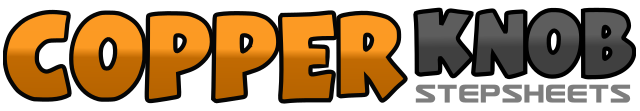 .......Count:40Wall:4Level:Intermediate.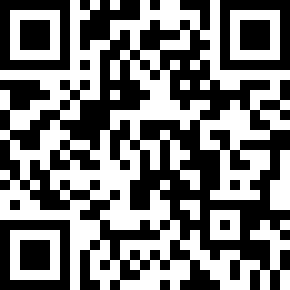 Choreographer:Michael Diven (USA)Michael Diven (USA)Michael Diven (USA)Michael Diven (USA)Michael Diven (USA).Music:Who What When Where Why How - Martin DelrayWho What When Where Why How - Martin DelrayWho What When Where Why How - Martin DelrayWho What When Where Why How - Martin DelrayWho What When Where Why How - Martin Delray........1-2Touch right toe forward, touch right toe to right side3&4Step right foot behind left, step left to left side, step right across left foot (weight is on the right)5-6Touch left toe forward, touch left toe to left side7&8Step left foot behind right, step right foot to right side, step left foot across right turning ¼ turn right (weight is on the left)1&2Touch right toe forward, swivel both heels out, swivel both heels back to center (weight is on the left)3&4Right coaster step in place5&6Touch left toe forward, swivel both heels out, swivel both heels back to center (weight is on the right)7&8Left coaster step with a ½ turn left1-2Step forward on right foot, pivot ½ turn left3&4Step forward on right foot, lock left behind right foot, step forward on right foot5-6Walk forward on left foot, walk forward on right foot7&8Sailor step with a ¼ turn to the left1&2Touch right heel forward, step right back to center, touch left toe to left side&3&4Turn ¼ left while stepping left back to center, touch right toe to right side, step right next to left, touch left heel forward&5&6Touch right heel forward, step right back to center, touch left toe to left side&7&8Turn ¼ left while stepping left back to center, touch right toe to right side, step right next to left, touch left heel forward&1-2Step left foot back to center, cross step right over left, step left to left side3&4Step right foot behind left, step left back to center next to right, step right to right side5-6Cross step left over right, step right to right side7&8Step left foot behind right while turning ¼ turn left, step right next to left turning ¼ turn left, step left foot forward turning ¼ turn left